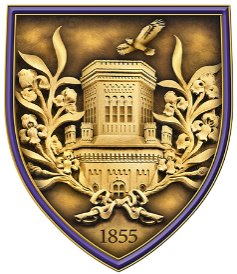 ELMIRA COLLEGECLARKE HEALTH CENTERSeptember 28, 2020Good evening, Students,I hope that you are staying safe and healthy, and we want to do our best to keep you that way.My purpose for reaching out this evening to remind you to complete the daily COVID screening tool.  It is critical to our campus’ health and safety that you fill it out completely and be very forthcoming and truthful with your responses.If you have had symptoms (cough, shortness of breath, loss of taste/smell) and/or you have gone to get a COVID test off campus, please email the Clarke Health Center at clarkehealth@elmira.edu right away. We care about you, and our most important goal is to keep each and every one of you safe. Best,WendyWendy M. FiscusNurse Practitioner, Director of Health Services